India History QuestionsPgs. 383-388What is nationalism?Nationalism is the belief that What is civil disobedience? Give two examples.Civil disobedience is when people defy the government without using violence. Examples areHow did World War II help India gain independence?WW2 helped India gain independence becauseWhy and how was India partitioned?India was split into different countries becauseWho was Mohandas Gandhi? How did he impact India’s independence movement? Give three specific examples.Gandhi was an important person to India because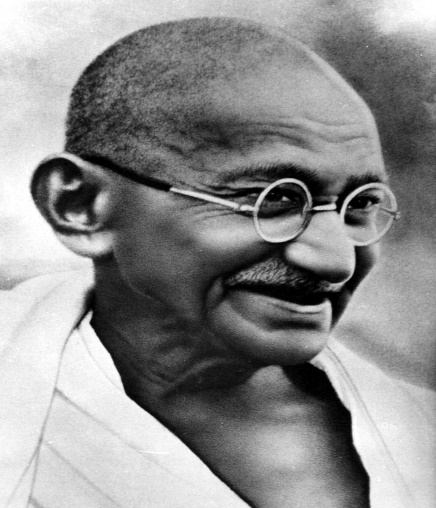 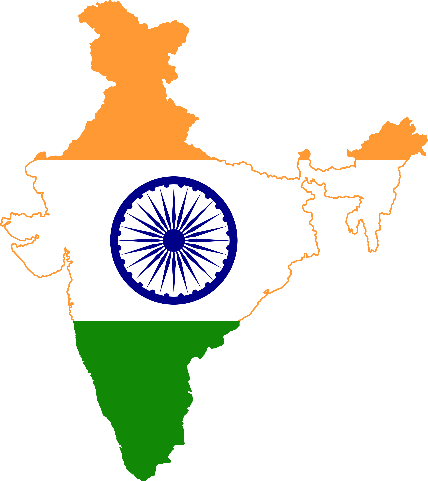 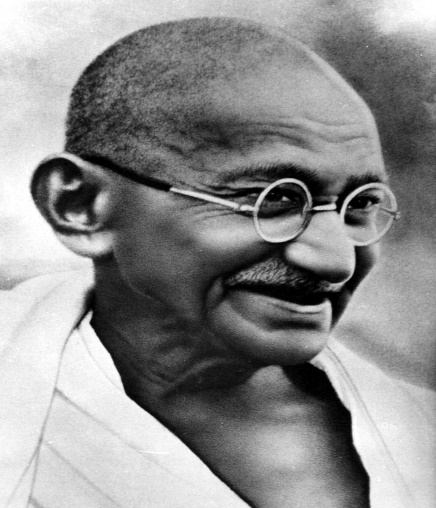 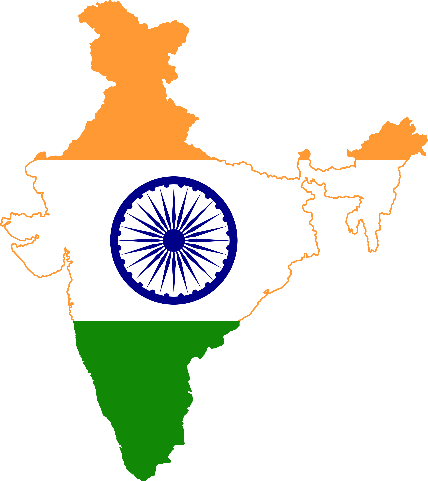 